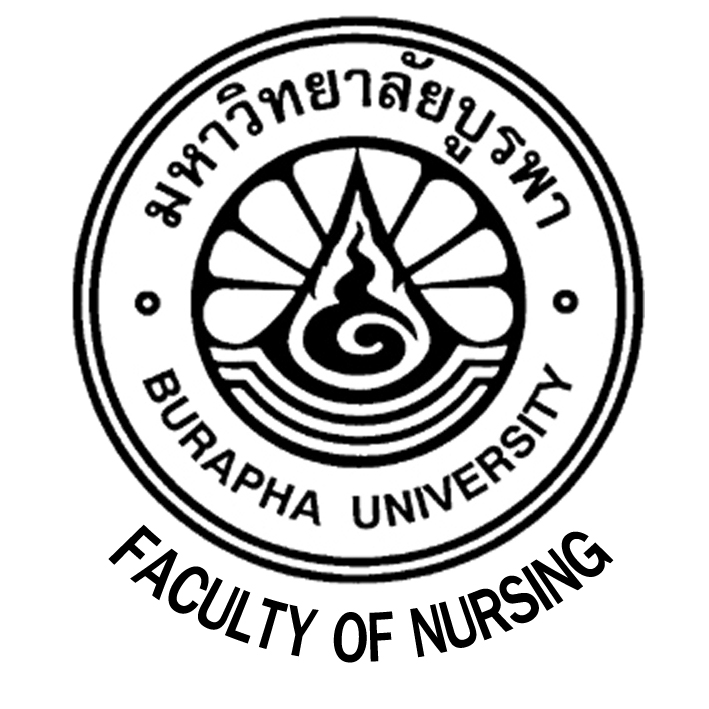 ประวัติผู้สมัคร  ๒. สถานที่ติดต่อ๓. ข้อมูลการสมัคร ข้าพเจ้าประสงค์สมัครเข้าศึกษาในคณะพยาบาลศาสตร์ มหาวิทยาลัยบูรพา:๔. ประวัติการศึกษาในระดับอุดมศึกษา (ระบุ ชื่อและสถานที่ศึกษา เริ่มจากล่าสุด)ต่อหน้าหลังข้าพเจ้าขอรับรองว่า ได้ให้ข้อความที่แสดงในเอกสารฉบับนี้ พร้อมทั้งหลักฐานประกอบการสมัครถูกต้องเป็นความจริงทุกประการและ   อนุญาต       ไม่อนุญาต  ให้เปิดเผยข้อมูลส่วนบุคคลของข้าพเจ้า ลายมือชื่อผู้สมัคร _______________________________	ลงวันที่ (Date) ____/_________/_______------------------------------------------------------------------------------------------------------------------------------------------------------------------------------------ลงชื่อ _______________________________ ผู้ตรวจเอกสาร           ลงชื่อ _______________________________ ผู้รับชำระเงิน               _____/__________/________                                                          _____/__________/________ชื่อ (นาย/นางสาว/นาง) 				นามสกุลนามสกุลวันเดือนปีเกิดวันที่             /เดือน     	               / ปี สัญชาติศาสนาเพศ    ชาย	 หญิงสถานภาพการสมรส    โสด	 แต่งงานสถานภาพการสมรส    โสด	 แต่งงานเลขที่บัตรประจำตัวประชาชน ----เลขที่บัตรประจำตัวประชาชน ----เลขที่บัตรประจำตัวประชาชน ----ปริญญา:   ปริญญาโท	     ปริญญาเอก		หลักสูตร:   แบบเต็มเวลา (ภาคปกติ)     แบบไม่เต็มเวลา (ภาคพิเศษ) 	  สาขาวิชา:  _________________________________________